Прогноз возможных чрезвычайных ситуацийна территории Красноярского края на 19.08.2022(при составлении прогноза использована информация ФГБУ «Среднесибирское УГМС», ФГБУ «Северное УГМС», КГБУ «ЦРМПиООС», отдела приема и обработки космической информации Главного управления МЧС России по Красноярскому краю, Енисейского БВУ, территориальных подразделений:Росприроднадзора, Роспотребнадзора, службы по ветеринарному надзору, ФГБУ «ВНИИ ГОЧС» (ФЦ)
 и статистических данных).1. Исходная обстановка (оценка состояния явлений и параметров ЧС) На контроле:оказание помощи населению,пострадавшему от массовых пожаров на территории Красноярского края, обусловленных прохождением комплекса опасных метеоявлений.07.05.2022 в результате прохождения комплекса опасных метеоявлений 
на территории Красноярского края, обусловленных порывами ветра до 29 м/с, произошли массовые перехлёсты линий электропередач, и в результате коротких замыканий возникли пожары в населённых пунктах, тушение которых осложнялось ветровой нагрузкой.В 75 населенных пунктах 43 муниципальных образований и 14 СНТ огнем уничтожены 2248 строений (в том числе 550 жилых домов, 104 нежилых дома, 
1450 хозяйственных построек, 72 дачных строения, 2 котельные, 1 сельский дома культуры, 1 детский сад, 15 магазинов, 53 прочих объекта),177 единиц автомобильной техники.В 21 муниципальном образовании края в результате пожаров были уничтожены жилые дома. Без крова остались 1639 человек, из них 368 детей. Министерством социальной политики края продолжается работа по формированию списков пострадавших от пожаров граждан для социальных выплат. В ОМСУ продолжают работу комиссии по определению ущерба от ЧС.1.1 Оправдываемость прогнозаЗа прошедшие сутки прогноз оправдался по 5рискам (пожары, ДТП, возникновение инфекционных заболеваний у людей, ландшафтные (лесные) пожары, опасные метеорологические явления).1.2Метеорологическая обстановка(по данным ФГБУ «СреднесибирскоеУГМС»)На прошедшие сутки 17.08.2022 прогнозировались опасные метеорологические явления в центральных и южных районах Красноярского края (в воздухе и на поверхности ожидались заморозки до -2оС). Прогноз не оправдался.1.3 Гидрологическая обстановка(по даннымФГБУ «Среднесибирское УГМС»)Таблица 1.3.1Гидрологическая обстановка на рекахТаблица 1.3.2Сведения о функционировании ГЭСЕнисейским БВУ установлены следующие режимы работы Ангаро-Енисейского каскада(письмоЕнБВУ от 03.08.2022 № 05-383, письмо ЕнБВУ от 28.07.2022 № 05-3567) на период с 06.08.2022по 02.09.2022:Саяно-Шушенской ГЭС – средними сбросными расходами в диапазоне 700-850 м³/с; Красноярской ГЭС – среднесуточными сбросными расходами 1950 – 2100 м³;Богучанской ГЭС – среднесуточными сбросными расходами в диапазоне 3600-3900м³/ссобеспечением судоходных уровней по водпостам:Богучаны – 0 см, Татарка – 180 см, Енисейск – 300 см с допустимым кратковременным снижением уровня воды по водпосту Енисейск не ниже от метки 295 см (с 03.08.2022 
по 02.09.2022);Усть-Илимской ГЭС – в режиме обеспечения установленного режима работы Богучанского гидроузла;Курейской ГЭС – средними сбросными расходами в диапазоне 140 – 2500м³/с;Усть-Хантайской ГЭС – средними сбросными расходами в диапазоне 
200 – 1500 м³/с.Режимы работы водохранилищ Ангаро-Енисейского каскада и Северных ГЭС подлежат оперативной корректировке Енисейским БВУ в зависимости 
от складывающейся гидрологической обстановки.1.3.1 Обстановка на водных объектах:По оперативным данным за сутки на водных объектах происшествий не произошло.С начала года произошло 64 происшествия (АППГ –49), погибло 61 человек 
(АППГ – 51), в т.ч. 12 детей (АППГ – 4), спасено 10 человек (АППГ – 15).На территории Красноярского края планировалось к открытию 24 пляжа, 
по состоянию на 17.08.2022 в т.ч.открыто,согласноподанных заявлений-деклараций,
8 пляжей (Емельяновский район –1, Шарыповский район –5, г.Железногорск –2).1.4 Сейсмическая обстановка На территории Красноярского края сейсмических событий не зарегистрировано.1.5 Обстановка на объектах энергетики и ЖКХЗа прошедшие сутки на территории Красноярского края аварий, приведших 
к длительному погашению потребителей (более суток), не произошло.1.6 Биолого-социальная обстановка1.6.1 Санитарно-эпидемиологическая обстановкаПо состоянию на 17.08.2022 по информации Роспотребнадзора диагноз коронавирусной инфекции подтверждён у 373516 человек (за сутки +613), выздоровело 358141 человек (за сутки +189), скончалось 10927 человек (за сутки +1).1.6.2 Эпизоотическая обстановка27.07.2022 в н.п. Каратузское Каратузского района  был подтвержден случай  заболевания бешенством собаки. С 28.07.2022 года на территории райцентра введен карантин (заболевания бешенства). Указом Губернатора Красноярского края от 04.08.2022 № 228-уг установлено ограничительные  мероприятия (карантин) по заболеванию «бешенство домашних животных» на отдельной территории Каратузского района Красноярского края. 1.7 Радиационная обстановкаЗа 17.08.2022 превышения порогового значения МАЭД (0,3 мк3в/час) 
не зафиксировано. 1.8 Обстановка с ландшафтными (природными) пожарамиДействует 2 пожара (лесной) на площади 345,3 га (по данным КГАУ «Лесопожарный центр» на конец суток 17.08.2022), в зоне контроля действует 1 пожар площади 345 га. За сутки возник 1 пожар, на площади 0,3 га. На тушение пожаров в течение суток привлекалось 12 человек. В 5-км зоне – 0.Всего с начала пожароопасного периода 2022 года на территории Красноярского края возникло 1199 пожаров (лесной) на землях лесного фонда на общей площади 183 662,225  га. По данным космического мониторинга 16.08.2022 на территории1 муниципального образования Красноярского края (Эвенкийский) обнаружена 1 термическая точка (в т.ч. в 5-км зоне – 0). Труднодоступная местность –1 (Эвенкийский).На территории Красноярского края зафиксирована пожарная опасность
I – III класса. Пожарная опасность IV класса наблюдается на территории Минусинского, Ермаковского, Новоселовскогои Туруханскогорайонов.2. Прогноз чрезвычайных ситуаций и происшествий 	2.1 Опасные метеорологические явления19.08.2022 в центральных и южных районах Красноярского края в воздухе и на поверхности почвы местами ожидаются заморозки до -2оС.2.2 Неблагоприятные метеорологические явления19.08.2022 на юге Таймырского МР в течение суток, в Туруханском районе ночью местами ожидается сильный северный ветер, порывы 15-18 м/с, в Эвенкийском МР, в центральных и южных районах ночью и утром местами туман, в Туруханском и в южных районах местами сохранится высокая пожарная опасность IV класса.Метеорологическая обстановка: 	По центральным районам:переменная облачность, местами небольшие дожди. Ветер западной четверти 2-7 м/с, местами порывы до 12 м/с. Температура воздуха ночью +4,+9°C, местами до -2°C, заморозки, днем +14,+19°C. Ночью и утром местами туман.По южным районам:переменная облачность, местами небольшие дожди, днем в горах местами умеренные дожди. Ветер западной четверти 2-7 м/с, местами порывы до 12 м/с. Температура воздуха ночью +3,+8°C, местами до -2°C, заморозки, днем +15,+20°C, местами в горах до +7,+12°C. Ночью и утром местами туман.По северным районам:переменная облачность, на севере преимущественно без осадков, на юге местами небольшие дожди. Ветер северо-восточный 4-9 м/с, местами порывы ночью 13-18 м/с, днем до 13 м/с. Температура воздуха ночью +5,+10°C, днем +16,+21°C.2.3 Гидрологическая обстановкаОпасных и неблагоприятных гидрологических явлений не прогнозируется.Таблица 2.3.1Прогноз притока воды в водохранилища ГЭС на август 2022 годаТаблица 2.3.2Прогноз притока воды в водохранилища ГЭС на вторую декаду августа 2022 годаТаблица 2.3.3Прогноз притока воды в водохранилища ГЭСна третий квартал 2022 года2.4 Обстановка на водных объектахСохраняется риск происшествий на водных объектах, при несоблюдении требований нахождения на водоёмах. Уровни воды на р. Енисей на участке от г. Красноярск до н.п. Казачинскоесохраняются ниже проектных отметок, в связи с чем возможно нарушение в работе судоходства, повреждение судов и плавсредств, посадка судов на мели и отмели.2.5 Сейсмическая обстановкаСейсмическая активность на территории Красноярскогокрая находится на уровне фоновых значений.2.6 Энергосистемы и объекты ЖКХСохраняется вероятность возникновения чрезвычайных ситуаций «нарушение условий жизнедеятельности населения», связанных с повреждением (обрывом, перехлестом) ЛЭП и линий связи, обрушением слабо укрепленных конструкций на югеТаймырского МР и в Туруханском районе(источник – сильный ветер, порывы 15 – 18 м/с).2.7 Санитарно-эпидемиологическая обстановкаПрогнозируется возникновение новых случаев заболеваемости коронавирусной инфекции COVID-19 и штаммов среди жителей края.При нарушении правил личной и общественной гигиены, преимущественно 
в организованных коллективах и учреждениях с массовым и круглосуточным пребыванием людей(в том числе детских лагерей), оборудованных пищеблокамисохранится риск возникновения единичных и групповых случаев острых кишечных заболеваний и пищевых отравлений.Не смотря наснижение активности клещейнавсей территории края,риск укусовсохраняется, при посещении лесопарков, а так же индивидуальных садово-огородных участков.Справочно: клещи могут быть переносчиками таких инфекционных заболеваний, как клещевой вирусный энцефалит (КВЭ), клещевой боррелиоз, моноцитарный эрлихиоз человека, гранулоцитарный анаплазмоз человека.2.8 Эпизоотическая обстановкаСохранится угроза заболевания бешенством животных на территории Каратузского района Красноярского края. Установлены ограничительные мероприятия (карантин) 
до 06.09.2022.2.9 Обстановка с пожарамиСохраняется высокий риск возникновения пожаров на всей территории края, обусловленный нарушением техники безопасности при использовании печного отопления, газобаллонного оборудования, неосторожным обращением населения 
с источниками огня, в том числе при курении, возгораниями электрической проводки 
с высокой степенью износа в жилом секторе, а также в результате неблагоприятных метеорологических явлений на юге Таймырского МР и в Туруханском районе (источник – сильный ветер, порывы 15 – 18 м/с).2.10 Обстановка на автомобильном транспортеСуществует вероятность возникновения чрезвычайных ситуаций, связанных 
с затруднением в движении автотранспорта, перекрытием трасс для движения 
и увеличением количества ДТП на автодорогах федерального, регионального и местного значенияна юге Таймырского МР и в Туруханском районе (источник – сильный ветер, порывы 15 – 18 м/с),в Эвенкийском МР(источник – ночью и утром местами туман),в центральных и южных районах (источник – заморозки до -2оС, ночью и утром местами туман).Наиболее опасными участками федеральных автодорог Красноярского края являются:Р-255 «Сибирь»: 584 – 602 км – (Боготольский район), 626 – 644 км, 654 – 680 км – (Ачинский район), 683 км,  691 – 695 км, 706 км, 712–714 км, 722–734 км – (Козульский район), 734 – 812 км – (Емельяновский район), 871–897 км – (Манский район), 902–947 км – (Уярский район), 1100–1117 км, 1117–1176 км – (Нижнеингашский район);Р-257 «Енисей»: 128–129 км, 144–158 км, 166–167 км, 170–173 км – (Балахтинский район), 227 – 239 км –(Новоселовский район), 425–431 км – (Минусинский район), 
604–625 км, 625–689 км, 693–701 км – (Ермаковский район).2.11 Обстановка на железнодорожном транспортеСохраняется риск возникновения происшествий на железнодорожных переездах 
с участием автомобильного транспорта, в результате нарушений ПДД, а так же при снижении видимости (источник – туманы).Наиболее вероятны случаи возникновения происшествий на участках железных дорог с нерегулируемыми железнодорожными переездами в Курагинском, Шарыповском, Иланском, Нижнеингашском и Рыбинском районах.Кроме того, существует вероятность возникновения аварийных ситуаций, обусловленных несоблюдением правил дорожного движения, неисправностью путей, подвижногосоставаи технических средств управления; ошибками работников, отвечающих за безопасность движения поездов; нарушениями правил переезда железнодорожных путей автомобильным транспортом, сходом колесных пар, вагонов и платформ, что может повлечь за собой выброс АХОВ в городах Норильск, Красноярск, Ачинск, Канск, Боготол, в Березовском, Уярском, Рыбинском, Канском, Боготольском, Ачинском, Козульском, Емельяновском, Иланском, Нижнеингашском, Минусинском, Курагинском, Партизанском районах.2.12Обстановка на авиатранспортеСохраняется риск возникновения авиационных инцидентов, аварий, происшествий 
на взлетно-посадочных полосах аэропортов при нарушении технического регламента обслуживания, правил эксплуатации воздушных судов, а также в результатенеблагоприятных метеорологических явлений на юге Таймырского МР и в Туруханском районе (источник – сильный ветер, порывы 15 – 18 м/с),в Эвенкийском МР, в центральных и южных районах(источник – ночью и утром местами туман).2.13Обстановка с ландшафтными (природными) пожарами19.08.2022на территории Красноярского края прогнозируется пожарная 
опасность I–IIIкласса. Пожарная опасность IVкласса прогнозируется на территории Ермаковского, Минусинского, Новоселовского и ТуруханскогорайоновКрасноярского края.Пожарная опасность V класса не прогнозируется.При нарушении правил пожарной безопасности в лесах с III – IV классом пожарной опасности,возможно возникновение термических точек и природных пожаров.2.14 Сельскохозяйственная обстановка.Существует вероятность возникновения чрезвычайных ситуаций, вызванных повреждением сельскохозяйственных культур в центральных и южных районах (источник – заморозки до -2оC). 3. Рекомендуемые превентивные мероприятия органам местного самоуправления на территории Красноярского края:По риску неблагоприятных и опасных метеорологических явлений 1. Довести предупреждение о неблагоприятных и опасных метеорологических явлениях погоды (в случае получения) и рекомендации по порядку реагирования на него, до руководителей структурных подразделений и органов управления муниципального образования.2. Установить соответствующий режим сбора и обмена информации.3. Проверить готовность аварийных служб к реагированию.4. Уточнить наличие материальных и финансовых средств для ликвидации последствий возможных ЧС на территории муниципального образования.5. При угрозе возникновения (возникновении) ЧС своевременно вводить соответствующий режим функционирования. Организовать выполнение мероприятий проводимых органами управления и силами ТП РСЧС в соответствии с федеральным 
и региональным законодательством, законодательными актами ОМСУ, а также планами действий по предупреждению и ликвидации ЧС.6. Проинформировать население через СМИ.По риску дорожно-транспортных происшествий, в том числе при затруднении  движения автомобильного транспорта1. Постоянно уточнять прогноз метеорологической обстановки в зоне ответственности подразделений дорожных служб.2. Территориальным подразделениям дорожных служб в зонах ответственности, постоянно уточнять данные о готовности сил и средств, в случае ухудшения дорожных условий (организация объездов, привлечения дополнительной специализированной техники с ближайших пунктов дислокации и т.д.)3. Организовать взаимодействие с районными медицинскими учреждениями 
и ГИБДД, для своевременного реагирования на возможные ДТП.4. Осуществлять контроль технического состояния транспорта, используемого для перевозки людей и опасных грузов (АХОВ, нефтепродуктов), предрейсовой подготовки водителей.5. Обеспечить готовность экстренных и дорожных служб к реагированию на ДТП.6. Организовать проведение бесед с водителями предприятий и организаций 
о последствиях употребления алкоголя перед поездкой с демонстрацией 
фото – и видеоматериалов с мест ДТП.7. Постоянно проводить пропагандистскую работу через СМИ о необходимости соблюдения ПДД всеми участниками дорожного движения;8. Организовать готовность дорожных служб к обеспечению нормального функционирования транспортного сообщения.9. В случае крупных ДТП или ухудшения дорожных условий проработать вопросы: - организации мест питания и размещения водителей и пассажиров в случае необходимости;- организации дежурства экипажей скорой медицинской помощи, патрульных машин ГИБДД и подвозу ГСМ;- организации информирования населения через СМИ о сложившейся обстановке, 
а так же маршрутов объездных автодорог.По риску пожаров1. Регулярно проводить проверки противопожарного состояния частного жилого сектора.2. Обеспечить контроль пожарной безопасности на объектах с массовым пребыванием людей.3. Совместно с главами сельских администраций, участковыми уполномоченными организовать проведение профилактических мероприятий в целях уменьшения случаев возникновения пожаров и гибели людей на них.4. Организовать доведение информации до населения (через средства массовой информации и на сходах граждан) о правилах пожарной безопасности в быту, 
а также безопасности при эксплуатации газового оборудования в жилых домах 
и объектах административно-хозяйственного и промышленного назначения.По риску аварий на энергосистемах и объектах ЖКХ1. Проверить и привести в готовность системы оповещения 
инженерно-технического и обслуживающего персонала объектов ЖКХ.2. Выявлять и принимать меры по предупреждению, локализации и ликвидации дефектов и отказов в работе систем жизнеобеспечения населения.3. Организовать контроль создания, наличия, использования и восполнения запасов материально-технических ресурсов для ликвидации аварий.4. Принять меры по созданию постоянно действующего резерва мобильных электрических станций.5. Проверить готовность аварийно-диспетчерских служб жилищно-коммунального хозяйства и экстренных рабочих бригад к ликвидации возможных аварийных ситуаций.6. Проверить укомплектованность экстренных рабочих бригад необходимой техникой.7. Уточнить планы и порядок эвакуации населения при чрезвычайных ситуациях, возникающих в связи с нарушением работы систем водоснабжения.По риску происшествий на водных объектах1. Организовать проведение разъяснительной работы среди населения, направленной на соблюдение мер безопасности при посещении водных объектов. Организовать размещение предупреждающих и запрещающих знаков, наглядной агитации,пропаганды в СМИ по правилам безопасности на водных объектах. 2. Организовать патрулирование в местах массового выхода людей к водоемам. По риску подтопления1. Обеспечить готовность водоочистных и канализационных сооружений к работе 
в опасный гидрологический период. 2. Информировать население о мероприятиях по подготовке к безаварийному прохождению опасного гидрологического периода. 3. Выполнить инженерно-технические мероприятия по защите от затоплений 
и подтоплений, в том числе мероприятий по искусственному повышению поверхности территорий, устройству и ремонту дамб, мостов, дренажных систем, отводу поверхностных и подземных вод. 4. Организовать, при отсутствии постоянных водомерных постов, работу нештатных водомерных постов наблюдения за паводковой обстановкой.По риску землетрясений1. Уточнить план действий по предупреждению и ликвидации чрезвычайной ситуации;2. Проинформировать населения об угрозе ЧС и порядке действий в условиях сейсмической активности;3. Проверить готовность аварийно-спасательных подразделений территориальной подсистемы к реагированию;4. Уточнить расчеты сил и средств в случае проведения эвакуации людей, животных, материальных ценностей.По риску возникновения ландшафтных (природных) пожаров и термических точек:Проверить готовность органов управления, оперативных групп, сил постоянной готовности и других сил, предназначенных к экстренным действиям, отдать необходимые распоряжения. Уточнить планы действий в случае возникновения чрезвычайных ситуаций.На период действия особого противопожарного режима в целях обеспечения мер пожарной безопасности установить дополнительные требования пожарной безопасности: - ограничение посещения лесов гражданами;- запрет на разведение костров в лесах;- запрет на использование открытого огня на землях поселений и городских округов, территориях садоводческих и огороднических товариществ, полосах отвода линий электропередач, железнодорожных и автомобильных дорог.Организовать  работу  патрульных, патрульно-маневренных,  маневренных 
и контрольных групп с привлечением  специалистов МО.Провести проверку готовности для возможного использования в тушении пожаров имеющейся водовозной и землеройной техники.Организовать работу по разработке дополнительных мероприятий, направленных на обеспечение пожарной безопасности населенных пунктов 
и садоводческих товариществ. Организовать и провести сходы граждан по вопросам соблюдения требований пожарной безопасности, проведение соответствующей разъяснительной работы 
по действиям при возникновении пожара и опасных факторов ландшафтных (природных) пожаров и палов травы.Организовать работу по размещению наглядной агитации по вопросам соблюдения мер пожарной безопасности и необходимых действий при обнаружении пожара.Организовать и провести дополнительные мероприятия по созданию минерализованных полос с целью исключения перехода палов растительности 
и ландшафтных (природных) пожаров на объекты экономики.Обеспечить информационный обмен диспетчерских служб объектов экономики 
с ЕДДС муниципальных образований и оперативно-дежурной сменой ЦУКС ГУ МЧС России по Красноярскому краю.Обеспечить принятие дополнительных мер, препятствующих распространению ландшафтных (природных) пожаров, а также иных пожаров вне границ населенных пунктов на земли населенных пунктов и объекты экономики (увеличение противопожарных разрывов по границам населенных пунктов, создание противопожарных минерализованных полос и подобные меры).Организовать взаимодействие с  главами поселений муниципальных образований, старостами населенных пунктов.Проверить готовность техники и оборудования объектов к ликвидации лесных пожаров и горения растительности вблизи объектов.Организовать взаимодействие через дежурно диспетчерские службы объектов 
с территориальными подразделениями Министерства лесного комплекса.Заместитель начальника центра (старший оперативный дежурный)центра управления в кризисных ситуациях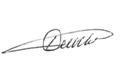 Главного управления МЧС России по Красноярскому краю    Д.М. ИльиновРекаГидрологический                                  постУровеньводына 8 час.утра,                    смИзме-нениеуровняза сутки,смПрогноз уровня водыПрогноз уровня водыУровеньначалазатопления, cмПроектныйуровень, смРекаГидрологический                                  постУровеньводына 8 час.утра,                    смИзме-нениеуровняза сутки,смдатауровень, смУровеньначалазатопления, cмПроектныйуровень, смЕнисейПодсинее10360ЕнисейДивногорск390ЕнисейКрасноярск1130390195ЕнисейКазачинское1497750190ЕнисейСтрелка2893870ЕнисейЕнисейск316-21060300ЕнисейПодкаменная Тунгуска699-31950630ЕнисейСеливаниха427-82700280ЕнисейИгарка18011195075ОяЕрмаковское67-3290КебежГригорьевка682310ТубаКурагино59821040КизирИмисское668-71020КанКанск9212370АнгараБогучаны69219.08676200АнгараРыбное87061030АнгараТатарка216021.08210770180ТасееваМашуковка158-3810155П.ТунгускаКузьмовка371-21600560Н.ТунгускаТура677-181950680ЧулымБалахта2341473ГидроузелНормальный подпорныйуровень, м БСФактическийуровень, м БССвободный запасвысоты, мСреднесуточный сброс, м3/секИзменениеуровняза сутки, смС. Шушенская ГЭС540525,8514,1572111Красноярская ГЭС243232,7710,232000-3Богучанская ГЭС208207,900,1036401Курейская ГЭС9594,670,33783-7Усть-Хантайская ГЭС6059,280,724580Водный объектИнтервал ожидаемых значенийИнтервал ожидаемых значенийПриток в 2021г., м3 /сМноголетние характеристики, м3 /сМноголетние характеристики, м3 /сМноголетние характеристики, м3 /сВодный объектм3 /скм3Приток в 2021г., м3 /снаиб.средн.наим.Саяно-Шушенское вдхр.1100–18002,95–4,823560373025301430Красноярское вдхр. (боковой)800–14002,14–3,75137029501450560Водный объектИнтервал ожидаемых значенийИнтервал ожидаемых значенийПриток в 2021г., м3 /сМноголетние характеристики, м3 /сМноголетние характеристики, м3 /сМноголетние характеристики, м3 /сВодный объектм3 /скм3Приток в 2021г., м3 /снаиб.средн.наим.Саяно-Шушенское вдхр.1000–19000,86–1,643550400025101300Красноярское вдхр. (боковой)700–14000,60–1,21130028501450564Водный объектИнтервал ожидаемых значенийИнтервал ожидаемых значенийПриток в 2021г., м3 /сМноголетние характеристики, м3 /сМноголетние характеристики, м3 /сМноголетние характеристики, м3 /сВодный объектм3 /скм3Приток в 2021г., м3 /снаиб.средн.наим.Саяно-Шушенское вдхр.1200–18009,54–14,33060434024801480Красноярское вдхр.1000–15007,95–11,9148024701580790